Do Something Great with Your Life!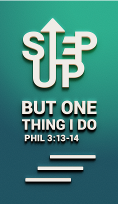 Dr Patrick MorleyIntroduction 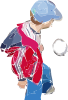 Whatever burden you walked in with or challenge you are facing, God knows what it is. God wants to tell you that you are a beautiful story. God loves you very much and has a plan for your life.A man’s greatest need is his need to be significant. We want our lives to count and to make a difference. God has made all of us for several universal purposes – to love God with the totality of our being and to bring that intensity to loving God, and to love one another. God wants us to be in right relationship with Him and to be in right relationship with one another.On the other hand, the cultural mandate is where we have been given the privilege by God to fill, rule and subdue the Earth. This is how we live out our work, family lives and marriages. We also have the Great Commission to fulfil. On the home front, men need to demonstrate love to their wives and children as well as affirm the children by telling them that you are proud of them.Tombstone theology We have five tombstones describing: 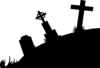 1. Relationship with God2. Relationship with spouse3. Relationship with children4. Character5. What happened on your missionIn terms of relationship with God, most of us have rebellious hearts and do not come willingly to God. We want to try to make it without God. We need to accept the fact that God loves us. We are conquered by grace, God’s grace.The Mission: Do something great with your life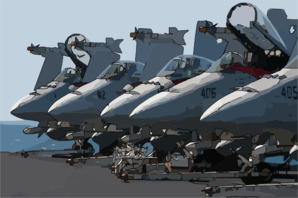 Dr Morley was discipling a young man who felt that his work, marriage and relationship with God were mediocre. Nobody wants to be mediocre. We may feel like our lives are mediocre.  However, we are on a mission given by God, namely the Great Commission. These were the last words of Jesus. These words constitute the most impactful speech in the history of the world. Then Jesus came to them and said, “All authority in heaven and on earth has been given to me. Therefore go and make disciples of all nations, baptizing them in the name of the Father and of the Son and of the Holy Spirit, and teaching them to obey everything I have commanded you. And surely I am with you always, to the very end of the age.” (Matthew 28:18-20)God loves you very much and wants you to have a life of meaning and purpose. The way to do that is to make disciples. We also need to become disciples. It’s time to move from becoming disciples to making disciples. For some of us, we may suffer from spiritual obesity from spiritual overeating and we now need to exercise. For new Christians though, we first need to become disciples and lay a good foundation. The highest honour to which a human can aspire is to be a disciple of Jesus.You have been called to live in Christ and be equipped to live for Christ. It is all for Christ. We have a relationship with Christ, which is precious.“As the Father has loved me, so have I loved you. Now remain in my love. (John 15:9)I no longer call you servants, because a servant does not know his master’s business. Instead, I have called you friends, for everything that I learned from my Father I have made known to you. (John 15:15)Big Idea: The greatest mission to which we can aspire is to be a disciple-making disciple.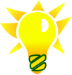 We need to fill up on our own relationship with Jesus and then give Jesus away to others.The mindset of a servantThis is how we develop discipleship. The chief test of a servant is whether you are willing to be treated like one. We need to ask, “What does the Master need?” This is where we should be aiming. Living out neighbourly love is being in right relationship with Jesus and with each other. Young people need older and more experienced people to ask them if they would like a cup of coffee and get to know each other. If the chemistry is right, they can develop a mentoring and discipleship relationship. We need to set examples for young people and help them fill up in their own relationship with Jesus. There is no greater contribution you can make. 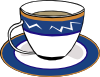 ConclusionConsider your part in this great mission that God has. Be an ambassador for Jesus Christ. To be a disciple-making disciple is the greatest mission that you can go on. We may also need to make a change in our lives in terms of the five tombstones.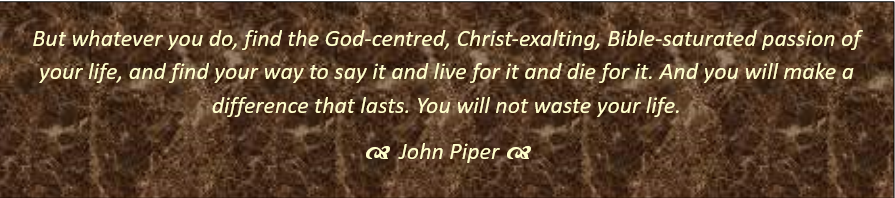 Sermon summary contributed by ZhenliPrayer Items contributed by Abbey Thangiah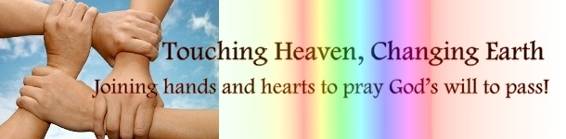 SERMON: Do Something Great with Your Life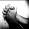 Pray:God will help men to understand women more.People will stop seeking the god we want and accept God as He is.More people will be encouraged to read the bible in one year and be involved in a cell group.We will strive to be a disciple and a disciple-making disciple.That we will have the mindset of a servant.Then Jesus came to them and said, “All authority in heaven and on earth has been given to me. Therefore go and make disciples of all nations, baptizing them in the name of the Father and of the Son and of the Holy Spirit, and teaching them to obey everything I have commanded you. And surely I am with you always, to the very end of the age.” (Matthew 28:18-20)MINISTRIES & EVENTS: Men’s Conference  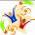 Pray:As the conference come to the end, men are more empowered and encouraged.Men will apply what is thought at the conference throughout their life and impact their families, offices, community and the nations.DUMC Men Alive will see an increase in the attendance of men.Men who attended the conference will seek to be mentors to the younger generation and also be mentored by someone wiser.How can a young person stay on the path of purity? By living according to your word.  (Psalm 119:9)MALAYSIA MY NATION: DEEPAVALI 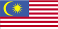 Deepavali is celebrated by Hindus across the world. Also known as the ‘festival of light”, this day is a public holiday in Malaysia.Pray:God will protect all those who are travelling during the festive season.Malaysians will continue to visit each other and foster harmonious living among each other.Families will have a good time of bonding during the holiday season.That God will reveal himself as the “light of this world” to the Hindus as we continue to pray for their salvation.I looked for someone among them who would build up the wall and stand before me in the gap on behalf of the land so I would not have to destroy it, but I found no one. (Ezekiel 22:30)A TRANSFORMED WORLD:   Thailand   Thailand's King Bhumibol Adulyadej, the world's longest-reigning monarch, has died after 70 years as head of state. The 88-year-old king was widely revered but had been in poor health in recent years, making few public appearances. He was seen as a stabilising figure in a country hit by cycles of political turmoil and multiple coups. Crown Prince Maha Vajiralongkorn will be the new monarch; the prime minister has said.Pray: The political and economic situation in Thailand will continue to be stable.Tourists in Thailand will be sensitive to people’s cultures and respect those mourning for the king.The Thais will continue to live in peace and harmony with one another.Christians will share about a God who comforts during this time of mourning.The Lord is close to the broken hearted and saves those who are crushed in spirit. (Psalm 34:18)